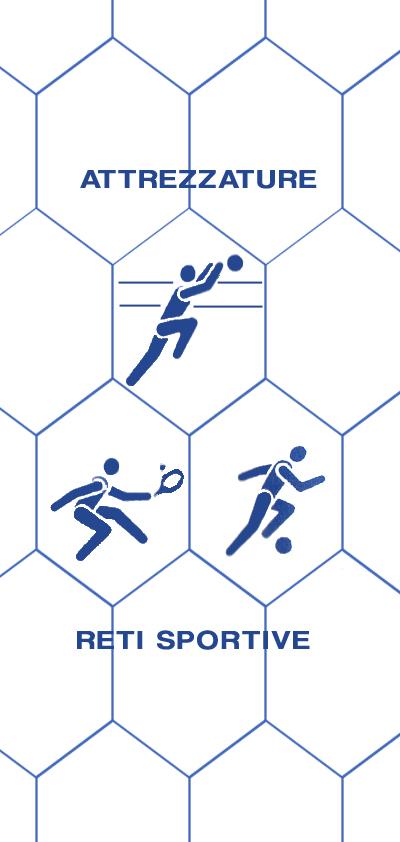 SCHEDA ARTICOLO: V02Antipiccione trasparenteRete in nylon monofilo con nodo, con maglia da mm 40x40 e filato da mm 0,60, disponibile nel colore trasparente. Stabilizzato contro i raggi ultravioletti.COMPOSIZIONE FILATO:  rete invisibile in nylon monofilo ad alta tenacità con maglia quadrata da mm 40x40,  idrorepellente, spessore filato mm 0,60.DURATA MINIMA DELLA RETE: oltre 8 anniCARICO DI ROTTURA: si intende carico di rottura il tiraggio di una maglia da un’estremità all’altra ed è di kg 16INSTALLAZIONE: estremamente facileCARATTERISTICHE TECNICHEMATERIALE: nylon monofiloCOLORE DISPONIBILE: trasparenteSPESSORE FILATO: 0,60 mmRETE: a maglia quadraMAGLIA: mm 40x40PESO: 27 g/mqBORDATURA PERIMETRALE: realizzata con treccia in nylon spessore mm 6TEMPERATURA DI FUSIONE: 118°TEMPERATURA MINIMA D’USO: - 40°RESISTENZA ALL’ABRASIONE: buonaASSORBIMENTO D’ACQUA 0,01%: idrorepellenteUTILIZZO: Rete prodotta per evitare che uccelli danneggino caseggiati, tetti e capannoni industriali, monumenti di interesse storico e artistico, allevamento di pollame.Queste reti di protezione eliminano l’intrusione di volatili senza arrecare danno all’ambiente. Ogni rete viene utilizzata sia in lunghezza che in larghezza della dimensione richiesta. Completa di rinforzo perimetrale con una treccia da mm 6, di solito di colore bianco, cucita alla rete, lasciando negli angoli uno spezzone di corda per facilitare la messa in opera.DESCRIZIONE: la rete antipassero, antipiccione volatili in generali, è realizzata in nylon monofilo  e stabilizzata ai raggi ultravioletti. E’ di colore trasparente, perciò poco visibile, e fornita con una maglia da mm. 40x40 e un filato dallo spessore di mm. 0,60. Ha una bordatura perimetrale realizzata con treccia in nylon spessa mm. 6, cucita alla rete. E’ idrorepellente e con una buona resistenza all’abrasione, inoltre è estremamente facile da installare.Viene utilizzata per evitare che gli uccelli danneggino caseggiati, tetti, capannoni industriali e allevamenti di pollame, inoltre non rovinano l’ambiente. Realizzata su misura in base alle vostre necessità. Per ulteriori informazioni non esitate a contattarci.